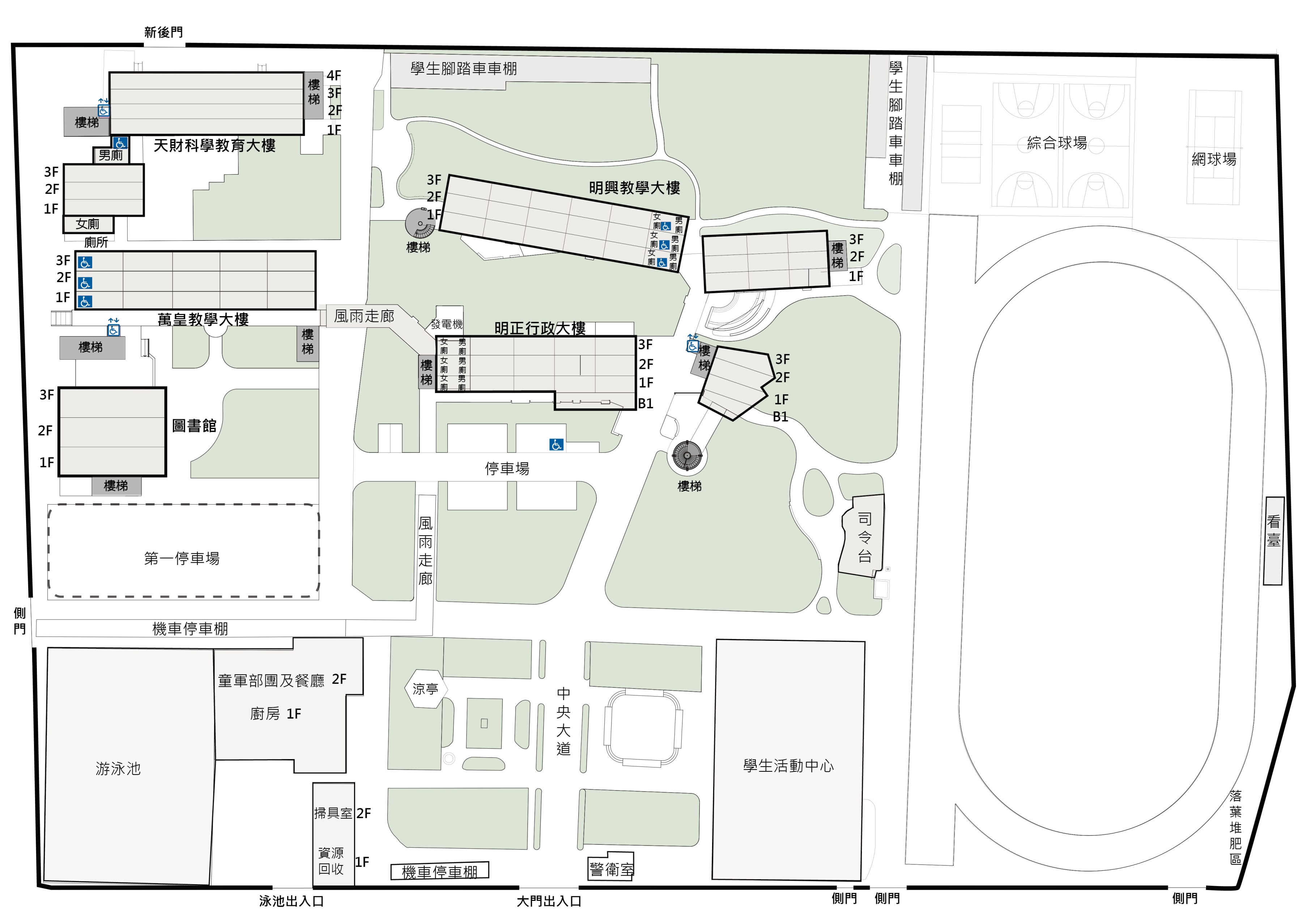 	停車動線